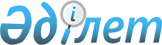 О внесении изменений и дополнения в постановление Правительства 
Республики Казахстан от 30 января 2003 года N 106
					
			Утративший силу
			
			
		
					Постановление Правительства Республики Казахстан от 3 декабря 2004 года N 1265. Утратило силу постановлением Правительства Республики Казахстан от 18 октября 2010 года N 1070      Сноска. Утратило силу постановлением Правительства РК от 18.10.2010 N 1070 (вводится в действие по истечении десяти календарных дней со дня первого официального опубликования).      Правительство Республики Казахстан ПОСТАНОВЛЯЕТ: 

      1. Внести в постановление  Правительства Республики Казахстан от 30 января 2003 года N 106 "Об утверждении некоторых нормативных правовых актов в области гражданской авиации" (САПП Республики Казахстан, 2003 г., N 4, ст. 53) следующие изменения и дополнение: 

      1) в Правилах сертификации эксплуатантов гражданских воздушных судов и услуг, оказываемых ими, утвержденных указанным постановлением: 

      пункт 12 изложить в следующей редакции: 

      "12. Уполномоченный орган рассматривает представленные документы и в срок не более 30 (тридцать) дней принимает по ним соответствующее решение (приложение 3), о котором сообщает заявителю."; 

      в пункте 41 слова "и других изменений" исключить; 

      по тексту приложений 1, 2, 3, 4, 5, 6, 7 слова "услуг эксплуатантов гражданских воздушных судов" заменить словами "эксплуатантов гражданских воздушных судов и услуг, оказываемых ими"; 

      в приложении 3: 

      заголовок изложить в следующей редакции: 

      "Решение по заявке на получение сертификата эксплуатанта."; 

      в приложении 4: 

      в пункте 3 главы 15 аббревиатуру "г)" заменить цифрой "8)"; 

      2) в Правилах сертификации в сфере сверхлегкой авиации, утвержденных указанным постановлением: 

      в абзаце втором пункта 12 после слова "типа" дополнить словами "или экземпляра"; 

      в пункте 18 цифры "16" заменить цифрами "17,". 

      2. Настоящее постановление вступает в силу со дня подписания.       Премьер-Министр 

      Республики Казахстан 
					© 2012. РГП на ПХВ «Институт законодательства и правовой информации Республики Казахстан» Министерства юстиции Республики Казахстан
				